صفحه 1 از 3					بسمه تعالی                                              هیات اجرایی جذب دانشگاه پیام نور                                                                           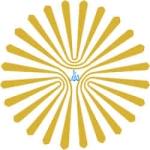 دانشگاه پیام نور                                                        رزومه عمومی و علمی مدرس مدعو1.مشخصات متقاضی:2.سوابق تحصیلات دانشگاهی : لطفاً آخرین مدرک تحصیلی و دو مقطع قبل از آن را در جدول زیر درج نمایید و اگر تحصیلات حوزوی دارید مرتبه حوزوی و نیز حضوری و غیر حضوری بودن تحصیلات را ذکر نمایید.3.سوابق آموزشی : چنانچه در دانشگاهها یا موسسات آموزش عالی و پژوهشی سابقه تدریس دارید در جدول ذیل مرقوم فرمایید.صفحه 2 از 3 4. سوابق اشتغال متقاضی:5. معرفان علمی: مشخصات سه نفر از افرادی که به لحاظ علمی شناخت جامع از شما داشته باشند را در جدول زیر مرقوم فرمایید. (معرفان در صورت امکان شاغل در بخش های دولتی و ترجیحاً دانشگاهی یا حوزوی بوده از بستگان سببی و نسبی نباشند.)6. معرفان عمومی: 1. از معاشرین و دوستان صمیمی شما باشند. 2. در محل تحصیل از هم دوره ای‌های شما باشند. 3. در محل سکونت از افراد متدین باشند. 4. حتی المقدور از نظر سنی، جنسیت و تحصیلات با شما سنخیت داشته باشند. 5. از خویشاوندان درجه یک شما نباشند.7. سوابق و نوع ایثارگری: 8. سوابق فعالیت های سیاسی ، اجتماعی(نهادهای انقلابی، بسیج، امور عام المنفعه و ...) خود را در جدول زیر بنویسید.صفحه 3 از 3 9. نشانی دقیق محل سکونت توجه: کارنامه علمی و پژوهشی متقاضی  پیوست شود.ردیفمقطع تحصیلیرشته تحصیلیمعدلدنشگاه محل تحصیلکشور محل تحصیلتاریخ شروعتاریخ پایان1234نام دانشگاه یا موسسه آموزشی و پژوهشیعنوان درس هایی که تدریس نموده یا می نماییدتاریخ شروعتاریخ پایانآدرس کوتاه موسسهتلفننام محل کارواحد سازمانینوع مسئولیتشهرستانتاریخ شروع تاریخ پایاننشانی تلفنردیف نام و نام خانوادگینوع رابطه آشنایی مدت آشنایی شغل معرف نشانی محل کار یا سکونت تلفن ثابت  و همراه 123ردیف نام و نام خانوادگینوع رابطه و نحوه آشنایی مدت آشنایی شغل معرف نشانی محل کار یا سکونت تلفن ثابت  و همراه 123مدت حضور در جبهه: ............................. ماه        به صورت داوطلب:                        خدمت سربازیجانباز                درصد جانبازی : ...................................  آزاده                          مدت اسارت:........................خانواده ایثارگران               نوع ایثارگری:.....................................    نسبت با ایثارگر: ......................................ردیف نام نهاد و ... نوع همکاریاز تاریختا تاریخنام مسئولعلت ترک فعالیت نشانی و تلفن محل فعالیتاستان شهرنشانی کامل کدپستی (ده رقمی) تلفن نحوه سکونت نحوه سکونت استان شهرنشانی کامل کدپستی (ده رقمی) تلفن مجردبا خانوادهاینجانب  ........................................................ با توجه به درخواست همکاری به صورت مدرس مدعو ، متعهد می‌شوم تمامی موارد خواسته شده در پرسشنامه را صادقانه و در صورت لزوم با ارائه مدارک مستند به طور کامل و خوانا بنویسم تا با استفاده از آن بررسی های لازم به منظور احراز صلاحیت انجام گیرد .                                                                                                                               امضا و تاریخ 